Кам’янець-Подільський національний університет імені Івана ОгієнкаІсторичний факультет,Кафедра архівознавства, спеціальних історичних та правознавчих дисциплін1. Загальна інформація про курс2. Анотація до курсуСкладний період становлення України як правової держави та проголошення владою курсу до Європейської інтеграції потребують високої освіченості громадян, адже відомо, що збудувати правову державу без розвинутого громадянського суспільства неможливо. Держава та суспільство зацікавлені в підвищенні рівня правосвідомості громадян і, як наслідок, належного рівня правової культури населення. Вагому роль у процесі розповсюдження юридичних знань серед населення, поваги до прав людини та законів відіграє саме якість правового виховання молоді в навчальних закладах.«Правознавство» – це навчальна дисципліна, яка вбирає в себе вивчення таких складних категорій, як держава, право, правовідносини, юридична відповідальність, основні положення деяких галузей права тощо. Студенти мають добре уявляти собі: що таке держава; за яким принципом побудована влада; розрізняти держави за їхньою формою правління, територіального устрою, політичного режиму; коли закон втрачає юридичну силу; які права та обов’язки мають людина та громадянин; особливості правового регулювання сімейних, цивільних, трудових правовідносин.Також «Правознавство» як навчальна дисципліна допомагає майбутнім спеціалістам працювати з першоджерелами та навчальною літературою; орієнтуватися в законодавстві України, слідкувати за внесенням змін і доповнень у відповідні нормативно-правові акти, користуватися такими офіційними виданнями як «Відомості Верховної Ради», «Офіційний вісник України», «Урядовий кур’єр».Усе вищезазначене дозволить майбутнім спеціалістам застосовувати юридичну термінологію та інструментарій у практичній діяльності, орієнтуватись у реаліях сучасного політико-правового устрою України.Таким чином придбання необхідних теоретичних знань із «Правознавства» має вкрай важливе значення, вони знадобляться не тільки в професійній діяльності, а й у процесі життєдіяльності та спілкування з іншими людьми в суспільстві.3. Мета та цілі курсуМетою дисципліни є опанування студентами системи правових знань, що вимагається реаліями сучасного розвитку суспільства, об’єктивністю подальшого зміцнення правових основ державного та суспільного життя, суворого та неухильного дотримання чинного законодавства, виховання в майбутніх спеціалістів непримиренності до недоліків і правопорушень, дбайливого ставлення до інтересів суспільства та держави, прав і свобод громадян.Основними цілями курсу є: озброєння студентів знаннями основних правових положень і категорій, що стосуються їх професійної діяльності; вироблення в них практичних навичок із реалізації норм чинного законодавства, вміння орієнтуватися в нормативних джерелах, приймати в процесі виконання професійних обов’язків високоефективні оптимальні управлінські рішення; привити почуття поваги до закону, його неухильного дотримання й виконання.4. Формат курсуСтандартний курс (очний, заочний).5. Результати навчанняЗа результатами навчання та вивчення курсу студент повинен знати:➢ поняття, предмет, методи, систему та джерела конституційного, адміністративного, кримінального, цивільного та сімейного, трудового і господарського права України;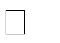 ➢ основи теорії держави і права, конституційного права України, адміністративного права України, кримінальногоправа України, фінансового права України, цивільного та сімейного права України, трудового права України, господарського права України;➢       основні положення щодо організації судових і правоохоронних органів в Україні;➢ загальні засади судочинства в Україні.За результатами навчання та вивчення курсу студент повинен вміти:➢       пояснити особливості основ теорії держави і права, конституційного права➢	України, адміністративного права України, кримінального права України, фінансового права України, цивільного та сімейного права України, трудового права України, господарського права України, організації судових і правоохоронних органів в Україні та судочинства в Україні;➢	розв’язувати   теоретичні   та   практичні   задачі   щодо   настання   відповідальності   за   вчинення   злочинів   та правопорушень в сфері адміністративно-правових відносин,фінансово-правових відносин, цивільно-правових відносин,  господарських  правовідносин,  трудових  правовідносин  застосовуючи  норми  Конституції  України,Цивільного кодексу України, Кодексу України про адміністративні правопорушення, Кримінального кодексуУкраїни, Кодексу законів про працю України, Сімейного кодексу України та інших нормативно-правових актів;➢	здійснювати  аналіз  і  порівняння  норм  конституційного  права  України,  адміністративного  права  України, кримінального права України, фінансового права України, цивільного та сімейного права України, трудового права України, господарського права України;➢		надати характеристику правовій регламентації адміністративного, кримінального, цивільного і господарського процесу.6. Обсяг і ознаки курсуПодати інформацію з робочої програми навчальної дисципліни7. Пререквізити курсуПерелік попередньо прослуханих курсів (тобто які базові знання потрібні для успішного опанування компетентностями: «Історія України», «Історія вчень про державу та право».8. Технічне й програмне забезпечення /обладнанняВивчення курсу не потребує використання програмного забезпечення, крім загальновживаних програм і операційних систем.9. Політики курсуПисьмові роботи. Очікується, що студенти виконають один вид письмової роботи - реферат.Академічна доброчесність. Очікується, що роботи студентів будуть їх оригінальними дослідженнями чи міркуваннями. Відсутність посилань на використані джерела, фабрикування джерел списування, втручання в роботу інших студентів становлять, але не обмежують приклади можливої академічної не доброчесності. Виявлення ознакакадемічної не доброчесності в письмовій роботі студента є підставою для її не зарахування викладачем, незалежно від масштабів плагіату чи обману.  Відвідання занять. Очікується, що всі студенти відвідають усі лекції і практичні заняття курсу. Студенти мають інформувати викладача про неможливість відвідати заняття. У будь-якому випадку студенти зобов’язані дотримуватися термінів виконання усіх видів робіт, передбачених курсом. Література.Уся література, яку студенти не можуть знайти самостійно, буде надана викладачем виключно в освітніх цілях без права її передачі третім особам. Студенти заохочуються до використання також й іншої літератури та джерел, яких немає серед рекомендованих.11. Система оцінювання та вимогиОцінювання навчальних досягнень студентів здійснюється за рейтинговою системою зі 100-бальною шкалою та шкалою ECTS (А, В, С, D, E, FX, F) та національною шкалою (відмінно, добре, задовільно, незадовільно; зараховано, не зараховано).Зі 100 балів, студент впродовж семестру може набрати максимально 100 балів, з яких: 20 –поточне оцінювання50 – виконання студентами модульної контрольної роботи 30 –виконання студентами самостійної роботи.Кінцева оцінка успішності студента формується шляхом додавання балів, що студент отримав за участь в роботі впродовж семестру та балів, який студент отримав на екзамені. Кінцева оцінка набуває вигляду як за національною шалою, так за 100-більною шкалою ECTS (А, В, С, D, E, FX, F).Студент вважається допущеним до підсумкового контролю при умові: обов’язкова присутність на лекційних заняттях, активність впродовж семестру, відвідування/відпрацювання усіх практичних занять, виконання самостійної роботи, що передбачена навчальним планом дисципліни.Критерії та норми оцінювання знань, умінь і навичок студентів з навчальної дисципліни. Розподіл балів, які отримують студенти:1-3 бали (початковий рівень). Студент володіє матеріалом на рівні засвоєння окремих термінів, фактів без зв’язку між ними. Слабко усвідомлюється мета навчально-пізнавальної діяльності, даються відповіді лише за допомогою викладача на рівні «так» чи «ні».4-6 балів (середній рівень). Студент володіє початковими знаннями з антропології, знає близько половини навчального матеріалу, здатний його відтворити. Проте слабко орієнтується в поняттях, визначеннях, а самостійне опрацювання навчального матеріалу з історії первісного суспільства викликає певні труднощі.7-9 балів (достатній рівень). Студент вільно володіє вивченим матеріалом, вміє аналізувати і систематизувати інформацію, робить логічні висновки, використовує загальновідомі докази у власній аргументації. Подається чітке тлумачення понять, категорій з історії первісного суспільства, а самостійне опрацювання матеріалу не викликає труднощів. Виконуються прості творчі завдання з історії первісного суспільства.10-12 балів (високий рівень). Студент має системні, дієві знання, виявляє неординарні творчі здібності у навчальній діяльності з історії первісного суспільства. Використовується широкий арсенал засобів для доведення своєї думки. Логічно і творчо викладається матеріал з історії первісного суспільства в усній та письмовій формі.Назва курсу, мова викладанняПравознавство, УкраїнськаВикладачіХоптяр Юрій АнатолійовичПрофайл викладачівhttp://kaf-archives.kpnu.edu.ua/khoptiar-iu-a/E-mail:khoptyar.uriy@kpnu.edu.uaСторінка курсу вMOODLEhttps://moodle.kpnu.edu.ua/enrol/index.php?id=3756КонсультаціїКонсультації проводяться щопонеділка кожної неділі о 14.30 год.Найменування показниківХарактеристика навчального курсуХарактеристика навчального курсуНайменування показниківденна форма навчання 2 курсОсвітня програма, спеціальність061 ЖурналістикаРік навчання/ рік викладанняперший /2020-2021Семестр вивченняпершийнормативна/вибіркованормативнаКількість кредитів ЄКТС3 кредити ЄКТСЗагальний обсяг годин90 год.Кількість годин навчальних занять30 год.Лекційні заняття16 год.Практичні заняття14 год.Семінарські заняття0 год.Лабораторні заняття0 год.Самостійна та індивідуальна робота60 год.Форма підсумкового контролюзалік